С 1 августа повышаются пенсии работавших в 2019 году кубанских пенсионеровКраснодар, 31 июля 2020 года. В августе работающие пенсионеры  начнут получать пенсию в повышенном размере в результате корректировки, которую производит Пенсионный фонд Российской Федерации. По данным Отделения ПФР по Краснодарскому краю, беззаявительный перерасчет страховых пенсий касается около 360 тысяч кубанских пенсионеров, или 24% получателей страховой пенсий, проживающих на Кубани.В отличие от традиционной индексации страховых пенсий, когда их размеры увеличиваются на определенный процент, прибавка к пенсии от корректировки носит сугубо индивидуальный характер. Максимальное увеличение в результате перерасчета ограничено тремя пенсионными коэффициентами, рассчитанными по стоимости 2020 года, то есть 279 рублями. Средняя прибавка к пенсии работающих пенсионеров в Краснодарском крае составит 185,05 рублей.ЧИТАЙТЕ НАС: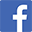 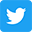 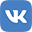 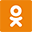 